附件3：交通路线南京火车站（南京汽车客运总站）地铁：下火车后出站（地下步行）换乘地铁1号线往药科大学方向坐2站路，在玄武门站下车，由1号出站口上来（八佰伴商城）直行600米左拐抵达酒店，约半小时。南京南站地铁：下火车后出站（地下步行）换乘地铁1号线往迈皋桥方向坐11站路，在玄武门站下车，由1号出站口上来（八佰伴商城）直行600米左拐抵达酒店，约1小时。南京长途汽车东站出租车/地铁：下车后打车至岗子村地铁4号线进站口，转乘地铁4号线往龙江方向坐3站路，在鼓楼站下车再转乘地铁1号线往迈皋桥方向坐1站路至玄武门站下车，由1号出站口上来（八佰伴商城）直行600米左拐抵达酒店，约1小时。地铁一号线玄武门站1号口出，按示意图步行540米到达会议地点。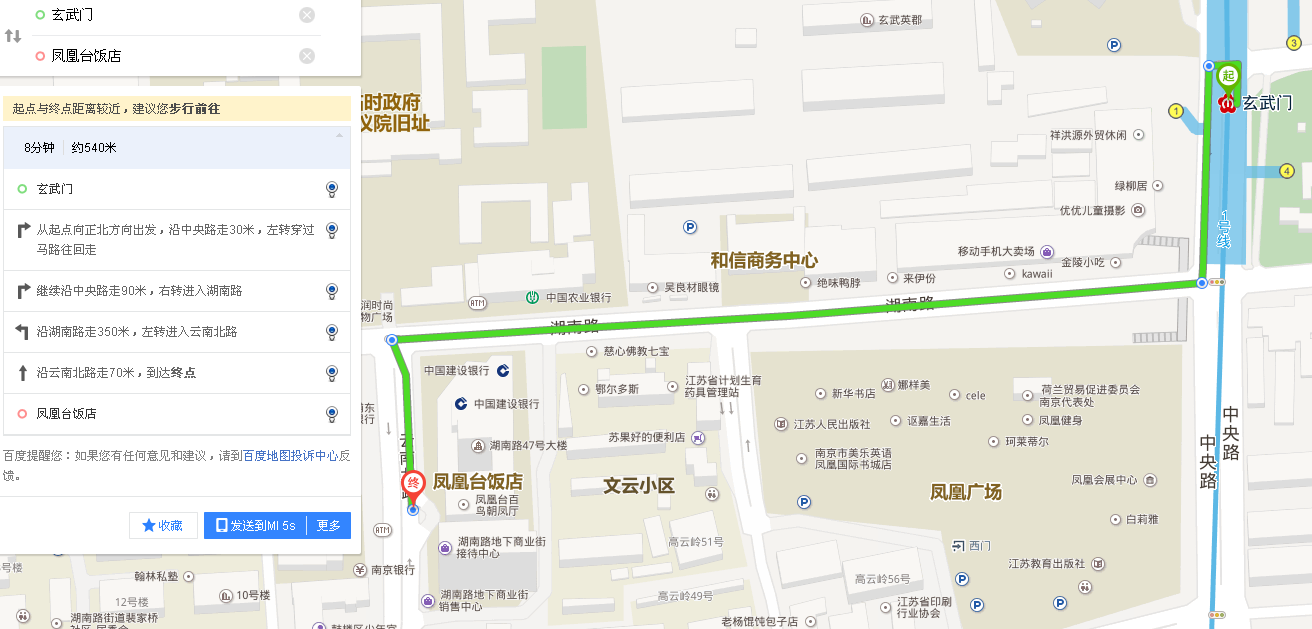 